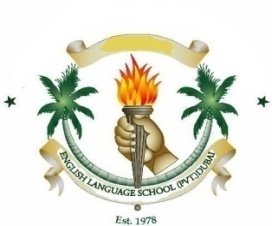                             ENGLISH LANGUAGE PRIVATE SCHOOL, DUBAI                                                                 SCHOLASTIC SESSION: 2020-2021SCHEME OF WORK FOR THE AUTUMN TERM (30th Aug; 2020 - 10th Dec; 2020)Name of the Teacher: Mrs. Fazia Basharat                              Subject:  ICT                                                       Year: 1 ABCDEMoatasim SalahHead of the Department.DateWeekModel of learning TopicSkillsCross-curricular linksCross-curricular linksCross-curricular linksSpecific learning objectivesResourcesHome learning/ HomeworkAssessment Platform / Apps for AFL30th Aug., 2020to3rd Sept.,2020           1st Week    Distance LearningIntroduction to Paint:Identifying Paint toolsUnderstandingCommunicationDiscussionCreativityArtArtArtStudents will be able to:Identify paint tools.Describe their functions.LaptopProjector International Oxford ComputingMS TeamsMS WordStudents will identify the Paint tools and their functions.Customized ICT Apps / Google Forms                   4th & 5th September are Weekly Holidays                   4th & 5th September are Weekly Holidays                   4th & 5th September are Weekly Holidays                   4th & 5th September are Weekly Holidays                   4th & 5th September are Weekly Holidays                   4th & 5th September are Weekly Holidays                   4th & 5th September are Weekly Holidays                   4th & 5th September are Weekly Holidays                   4th & 5th September are Weekly Holidays                   4th & 5th September are Weekly Holidays                   4th & 5th September are Weekly Holidays                   4th & 5th September are Weekly Holidays6th Sept., 2020to10th Sept.,2020           2nd Week        Distance LearningDrawing using paintUnderstandingCommunicationDiscussionCreativityArtArtArtStudents will be able to learn:Create a drawing in Paint.LaptopProjector International Oxford ComputingMS TeamsMS WordStudents will create their own drawing s in Paint.Customized ICT Apps / Google Forms11th & 12th September are Weekly Holidays11th & 12th September are Weekly Holidays11th & 12th September are Weekly Holidays11th & 12th September are Weekly Holidays11th & 12th September are Weekly Holidays11th & 12th September are Weekly Holidays11th & 12th September are Weekly Holidays11th & 12th September are Weekly Holidays11th & 12th September are Weekly Holidays11th & 12th September are Weekly Holidays11th & 12th September are Weekly Holidays11th & 12th September are Weekly Holidays13th Sept., 2020to17th Sept.,2020           3rd WeekUse of geometrical shapes and applying coloursUnderstandingCommunicationDiscussionCreativityArtMathArtMathArtMathStudents will be able to learn:To draw geometrical shapes and apply color to them.LaptopProjector International Oxford ComputingMS TeamsMS WordStudents will draw the shapes and apply colours to them.Customized ICT Apps / Google Forms                  18th & 19th September are Weekly Holidays                  18th & 19th September are Weekly Holidays                  18th & 19th September are Weekly Holidays                  18th & 19th September are Weekly Holidays                  18th & 19th September are Weekly Holidays                  18th & 19th September are Weekly Holidays                  18th & 19th September are Weekly Holidays                  18th & 19th September are Weekly Holidays                  18th & 19th September are Weekly Holidays                  18th & 19th September are Weekly Holidays                  18th & 19th September are Weekly Holidays                  18th & 19th September are Weekly Holidays20th Sept., 2020to24th Sept.,2020  4h WeekUse of geometrical shapes and applying coloursUnderstandingCommunicationDiscussionCreativityUnderstandingCommunicationDiscussionCreativityUnderstandingCommunicationDiscussionCreativityArtMathStudents will be able to learn:To draw geometrical shapes and apply color to them.LaptopProjector International Oxford ComputingMS TeamsMS WordStudents will draw the shapes and apply colours to them.Customized ICT Apps / Google Forms25th & 26th September  are Weekly Holidays25th & 26th September  are Weekly Holidays25th & 26th September  are Weekly Holidays25th & 26th September  are Weekly Holidays25th & 26th September  are Weekly Holidays25th & 26th September  are Weekly Holidays25th & 26th September  are Weekly Holidays25th & 26th September  are Weekly Holidays25th & 26th September  are Weekly Holidays25th & 26th September  are Weekly Holidays25th & 26th September  are Weekly Holidays25th & 26th September  are Weekly Holidays27th Sept., 2020to1st Oct.,20205th WeekCreating a picture using line and ellipseUnderstandingCommunicationDiscussionCreativityUnderstandingCommunicationDiscussionCreativityArtArtStudents will be able to learn:To draw a picture using line and ellipse.LaptopProjector International Oxford ComputingMS TeamsMS WordStudents will draw a picture using line and ellipse and apply colours to it.Customized ICT Apps / Google Forms2nd & 3rd October are Weekly Holidays2nd & 3rd October are Weekly Holidays2nd & 3rd October are Weekly Holidays2nd & 3rd October are Weekly Holidays2nd & 3rd October are Weekly Holidays2nd & 3rd October are Weekly Holidays2nd & 3rd October are Weekly Holidays2nd & 3rd October are Weekly Holidays2nd & 3rd October are Weekly Holidays2nd & 3rd October are Weekly Holidays2nd & 3rd October are Weekly Holidays2nd & 3rd October are Weekly Holidays4th Oct.,2020To8th Oct.,2020          6th  WeekCreating a picture using line and ellipseUnderstandingCommunicationDiscussionCreativityUnderstandingCommunicationDiscussionCreativityArtArtStudents will be able to learn:To draw a picture using line and ellipse.LaptopProjector International Oxford ComputingMS TeamsMS WordStudents will draw a picture using line and ellipse and apply colours to it.Customized ICT Apps / Google Forms9th & 10th  October are Weekly Holidays9th & 10th  October are Weekly Holidays9th & 10th  October are Weekly Holidays9th & 10th  October are Weekly Holidays9th & 10th  October are Weekly Holidays9th & 10th  October are Weekly Holidays9th & 10th  October are Weekly Holidays9th & 10th  October are Weekly Holidays9th & 10th  October are Weekly Holidays9th & 10th  October are Weekly Holidays9th & 10th  October are Weekly Holidays9th & 10th  October are Weekly Holidays11th Oct.,2020To15th Oct.,2020           7th WeekCreating a picture using curve and rectangle toolUnderstandingCommunicationDiscussionCreativityUnderstandingCommunicationDiscussionCreativityUnderstandingCommunicationDiscussionCreativityArtStudents will be able to learn:To draw a picture using curve and rectangle tool.LaptopProjector International Oxford ComputingMS TeamsMS WordStudents will draw a picture using curve and rectangle tool and apply colours to it.Customized ICT Apps / Google Forms16th & 17th  October are Weekly Holidays16th & 17th  October are Weekly Holidays16th & 17th  October are Weekly Holidays16th & 17th  October are Weekly Holidays16th & 17th  October are Weekly Holidays16th & 17th  October are Weekly Holidays16th & 17th  October are Weekly Holidays16th & 17th  October are Weekly Holidays16th & 17th  October are Weekly Holidays16th & 17th  October are Weekly Holidays16th & 17th  October are Weekly Holidays16th & 17th  October are Weekly Holidays18th Oct.,2020To19th Oct.,2020           8th WeekCreating a picture using curve and rectangle toolUnderstandingCommunicationDiscussionCreativityUnderstandingCommunicationDiscussionCreativityUnderstandingCommunicationDiscussionCreativityArtStudents will be able to learn:To draw a picture using curve and rectangle tool.LaptopProjector International Oxford ComputingMS TeamsMS WordStudents will draw a picture using curve and rectangle tool and apply colours to it.Customized ICT Apps / Google Forms20th October,2020-PARENT TEACHER MEETING20th October,2020-PARENT TEACHER MEETING20th October,2020-PARENT TEACHER MEETING20th October,2020-PARENT TEACHER MEETING20th October,2020-PARENT TEACHER MEETING20th October,2020-PARENT TEACHER MEETING20th October,2020-PARENT TEACHER MEETING20th October,2020-PARENT TEACHER MEETING20th October,2020-PARENT TEACHER MEETING20th October,2020-PARENT TEACHER MEETING20th October,2020-PARENT TEACHER MEETING20th October,2020-PARENT TEACHER MEETING                                                 21st & 22nd October-HALF TERM BREAK                                                 21st & 22nd October-HALF TERM BREAK                                                 21st & 22nd October-HALF TERM BREAK                                                 21st & 22nd October-HALF TERM BREAK                                                 21st & 22nd October-HALF TERM BREAK                                                 21st & 22nd October-HALF TERM BREAK                                                 21st & 22nd October-HALF TERM BREAK                                                 21st & 22nd October-HALF TERM BREAK                                                 21st & 22nd October-HALF TERM BREAK                                                 21st & 22nd October-HALF TERM BREAK                                                 21st & 22nd October-HALF TERM BREAK                                                 21st & 22nd October-HALF TERM BREAK23rd & 24th October  are Weekly Holidays23rd & 24th October  are Weekly Holidays23rd & 24th October  are Weekly Holidays23rd & 24th October  are Weekly Holidays23rd & 24th October  are Weekly Holidays23rd & 24th October  are Weekly Holidays23rd & 24th October  are Weekly Holidays23rd & 24th October  are Weekly Holidays23rd & 24th October  are Weekly Holidays23rd & 24th October  are Weekly Holidays23rd & 24th October  are Weekly Holidays23rd & 24th October  are Weekly Holidays25th Oct.,2020To29th Oct.,2020          9th WeekAdding text tool UnderstandingCommunicationDiscussionCreativityUnderstandingCommunicationDiscussionCreativityUnderstandingCommunicationDiscussionCreativityArtStudents will be able to: Add text tool and write in it.LaptopProjector International Oxford ComputingMS TeamsMS WordStudents will use text tool for their drawings. Customized ICT Apps / Google Forms30th  & 31st  October  are Weekly Holidays30th  & 31st  October  are Weekly Holidays30th  & 31st  October  are Weekly Holidays30th  & 31st  October  are Weekly Holidays30th  & 31st  October  are Weekly Holidays30th  & 31st  October  are Weekly Holidays30th  & 31st  October  are Weekly Holidays30th  & 31st  October  are Weekly Holidays30th  & 31st  October  are Weekly Holidays30th  & 31st  October  are Weekly Holidays30th  & 31st  October  are Weekly Holidays30th  & 31st  October  are Weekly Holidays1st Nov.,2020To5th Nav.,202010th WeekAdding text toolUnderstandingCommunicationDiscussionCreativityUnderstandingCommunicationDiscussionCreativityUnderstandingCommunicationDiscussionCreativityArtStudents will be able to learn:Add text tool and write in it.LaptopProjector International Oxford ComputingMS TeamsMS WordStudents will use text tool for their drawings.Customized ICT Apps / Google Forms6th & 7th November  are Weekly Holidays6th & 7th November  are Weekly Holidays6th & 7th November  are Weekly Holidays6th & 7th November  are Weekly Holidays6th & 7th November  are Weekly Holidays6th & 7th November  are Weekly Holidays6th & 7th November  are Weekly Holidays6th & 7th November  are Weekly Holidays6th & 7th November  are Weekly Holidays6th & 7th November  are Weekly Holidays6th & 7th November  are Weekly Holidays6th & 7th November  are Weekly Holidays8th Nov.,2020To12th Nov.,2020    11th WeekChanging text colour in text toolUnderstandingCommunicationDiscussionCreativityUnderstandingCommunicationDiscussionCreativityUnderstandingCommunicationDiscussionCreativityArtStudents will be able to learn:Apply colour to the text.LaptopProjector International Oxford ComputingMS TeamsMS WordStudents will use text tool and change font colour for their drawings.Customized ICT Apps / Google Forms13th & 14th November  are Weekly Holidays13th & 14th November  are Weekly Holidays13th & 14th November  are Weekly Holidays13th & 14th November  are Weekly Holidays13th & 14th November  are Weekly Holidays13th & 14th November  are Weekly Holidays13th & 14th November  are Weekly Holidays13th & 14th November  are Weekly Holidays13th & 14th November  are Weekly Holidays13th & 14th November  are Weekly Holidays13th & 14th November  are Weekly Holidays13th & 14th November  are Weekly Holidays       15th Nov.,2020To19th Nov.,2020            12th WeekChanging text colour in text toolUnderstandingCommunicationDiscussionCreativityUnderstandingCommunicationDiscussionCreativityUnderstandingCommunicationDiscussionCreativityArtStudents will be able to learn:Apply colour to the text.LaptopProjector International Oxford ComputingMS TeamsMS WordStudents will use text tool and change font colour for their drawings.Customized ICT Apps / Google Forms20th & 21st November  are Weekly Holidays20th & 21st November  are Weekly Holidays20th & 21st November  are Weekly Holidays20th & 21st November  are Weekly Holidays20th & 21st November  are Weekly Holidays20th & 21st November  are Weekly Holidays20th & 21st November  are Weekly Holidays20th & 21st November  are Weekly Holidays20th & 21st November  are Weekly Holidays20th & 21st November  are Weekly Holidays20th & 21st November  are Weekly Holidays20th & 21st November  are Weekly Holidays22nd  Nov.,2020To26th  Nov.,2020                13th WeekCreate your own drawingsUnderstandingCommunicationDiscussionCreativityUnderstandingCommunicationDiscussionCreativityUnderstandingCommunicationDiscussionCreativityArtStudents will be able to learn:Apply previous knowledge to create your own drawings.LaptopProjector International Oxford ComputingMS TeamsMS WordStudents will show creativity by making their own drawings.Customized ICT Apps / Google Forms27th & 28th  are Weekly Holidays27th & 28th  are Weekly Holidays27th & 28th  are Weekly Holidays27th & 28th  are Weekly Holidays27th & 28th  are Weekly Holidays27th & 28th  are Weekly Holidays27th & 28th  are Weekly Holidays27th & 28th  are Weekly Holidays27th & 28th  are Weekly Holidays27th & 28th  are Weekly Holidays27th & 28th  are Weekly Holidays27th & 28th  are Weekly Holidays29th Nov.,2020To30th Nov.,2020             14th WeekCreate your own drawingsUnderstandingCommunicationDiscussionCreativityUnderstandingCommunicationDiscussionCreativityUnderstandingCommunicationDiscussionCreativityArtStudents will be able to learn:Apply previous knowledge to create your own drawings.LaptopProjector International Oxford ComputingMS TeamsMS WordStudents will show creativity by making their own drawings.Customized ICT Apps / Google Forms1st December,2020- MARTYR’S DAY1st December,2020- MARTYR’S DAY1st December,2020- MARTYR’S DAY1st December,2020- MARTYR’S DAY1st December,2020- MARTYR’S DAY1st December,2020- MARTYR’S DAY1st December,2020- MARTYR’S DAY1st December,2020- MARTYR’S DAY1st December,2020- MARTYR’S DAY1st December,2020- MARTYR’S DAY1st December,2020- MARTYR’S DAY1st December,2020- MARTYR’S DAY2nd & 3rd December-NATIONAL DAY2nd & 3rd December-NATIONAL DAY2nd & 3rd December-NATIONAL DAY2nd & 3rd December-NATIONAL DAY2nd & 3rd December-NATIONAL DAY2nd & 3rd December-NATIONAL DAY2nd & 3rd December-NATIONAL DAY2nd & 3rd December-NATIONAL DAY2nd & 3rd December-NATIONAL DAY2nd & 3rd December-NATIONAL DAY2nd & 3rd December-NATIONAL DAY2nd & 3rd December-NATIONAL DAY4th & 5th December are Weekly Holidays4th & 5th December are Weekly Holidays4th & 5th December are Weekly Holidays4th & 5th December are Weekly Holidays4th & 5th December are Weekly Holidays4th & 5th December are Weekly Holidays4th & 5th December are Weekly Holidays4th & 5th December are Weekly Holidays4th & 5th December are Weekly Holidays4th & 5th December are Weekly Holidays4th & 5th December are Weekly Holidays4th & 5th December are Weekly Holidays6th Dec., 2020To10th Dec., 2020      15th WeekCreate your own drawingsUnderstandingCommunicationDiscussionCreativityUnderstandingCommunicationDiscussionCreativityUnderstandingCommunicationDiscussionCreativityArtStudents will be able to learn: Apply previous knowledge to create your own drawings.LaptopProjector International Oxford ComputingMS TeamsMS WordStudents will show creativity by making their own drawings.Customized ICT Apps / Google Forms11th  12th December are Weekly Holidays11th  12th December are Weekly Holidays11th  12th December are Weekly Holidays11th  12th December are Weekly Holidays11th  12th December are Weekly Holidays11th  12th December are Weekly Holidays11th  12th December are Weekly Holidays11th  12th December are Weekly Holidays11th  12th December are Weekly Holidays11th  12th December are Weekly Holidays11th  12th December are Weekly Holidays11th  12th December are Weekly Holidays13th December,2020 to 31st December,2020-WINTER BREAK13th December,2020 to 31st December,2020-WINTER BREAK13th December,2020 to 31st December,2020-WINTER BREAK13th December,2020 to 31st December,2020-WINTER BREAK13th December,2020 to 31st December,2020-WINTER BREAK13th December,2020 to 31st December,2020-WINTER BREAK13th December,2020 to 31st December,2020-WINTER BREAK13th December,2020 to 31st December,2020-WINTER BREAK13th December,2020 to 31st December,2020-WINTER BREAK13th December,2020 to 31st December,2020-WINTER BREAK13th December,2020 to 31st December,2020-WINTER BREAK13th December,2020 to 31st December,2020-WINTER BREAK3rd Jan., 2021To7th Jan.,202116th WeekREVISIONREVISIONREVISIONREVISIONREVISIONREVISIONREVISIONREVISIONREVISIONREVISION                 8th & 9th January are Weekly Holidays                 8th & 9th January are Weekly Holidays                 8th & 9th January are Weekly Holidays                 8th & 9th January are Weekly Holidays                 8th & 9th January are Weekly Holidays                 8th & 9th January are Weekly Holidays                 8th & 9th January are Weekly Holidays                 8th & 9th January are Weekly Holidays                 8th & 9th January are Weekly Holidays                 8th & 9th January are Weekly Holidays                 8th & 9th January are Weekly Holidays                 8th & 9th January are Weekly Holidays10th  Jan., 2021To14th Jan.,202117th WeekREVISIONREVISIONREVISIONREVISIONREVISIONREVISIONREVISIONREVISIONREVISIONREVISIONMID-TERM ASSESSMENT  (17th January, 2021 to 28th January,2021)MID-TERM ASSESSMENT  (17th January, 2021 to 28th January,2021)MID-TERM ASSESSMENT  (17th January, 2021 to 28th January,2021)MID-TERM ASSESSMENT  (17th January, 2021 to 28th January,2021)MID-TERM ASSESSMENT  (17th January, 2021 to 28th January,2021)MID-TERM ASSESSMENT  (17th January, 2021 to 28th January,2021)MID-TERM ASSESSMENT  (17th January, 2021 to 28th January,2021)MID-TERM ASSESSMENT  (17th January, 2021 to 28th January,2021)MID-TERM ASSESSMENT  (17th January, 2021 to 28th January,2021)MID-TERM ASSESSMENT  (17th January, 2021 to 28th January,2021)MID-TERM ASSESSMENT  (17th January, 2021 to 28th January,2021)MID-TERM ASSESSMENT  (17th January, 2021 to 28th January,2021)PARENT TEACHER MEETING (12th February,2021)PARENT TEACHER MEETING (12th February,2021)PARENT TEACHER MEETING (12th February,2021)PARENT TEACHER MEETING (12th February,2021)PARENT TEACHER MEETING (12th February,2021)PARENT TEACHER MEETING (12th February,2021)PARENT TEACHER MEETING (12th February,2021)PARENT TEACHER MEETING (12th February,2021)PARENT TEACHER MEETING (12th February,2021)PARENT TEACHER MEETING (12th February,2021)PARENT TEACHER MEETING (12th February,2021)PARENT TEACHER MEETING (12th February,2021)